Miss Osani's Home Learning Guide: Week of May 25th - May 28th:   HAPPY SUMMER!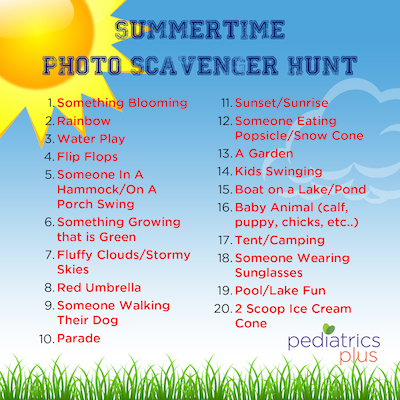 Day LEARNING PACKET Please finish up and make sure all of your work is turned into the school.FLIPGRID  flipgrid.com/osani3325  - just have to type in child's first name!EXTRAS Here are some extra activities to check out this week. **can also be found on my website: http://websites.pdesas.org/nosani/ MondayHAPPY MEMORIAL DAY!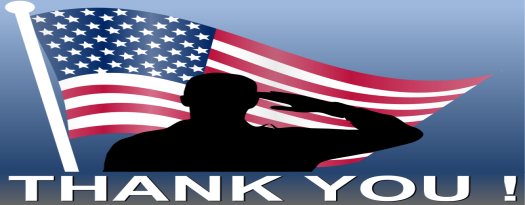 **Animal Research Continued:Make sure to share all of your animal research with me that you have completed. You can do that through FlipGrid, email, or turning in the completed packet.**Mini Miss Osani Continued: Please share your adventures with me! You can do through FlipGrid, email or return it to the bin at school.**End of the School Year and Summer Birthdays:Say "Happy Birthday" on FlipGrid!**Summer Learning Mats:PLEASE TAKE ADVANTAGE OF THESE FUN SUMMER LEARNING OPPORTUNITIIES! This will help prevent the summer slide.**Lexia - First Grade Benchmark is completion through Level 9.**READ, READ, AND READ SOME MORE! TuesdayPlease use this final week of school to complete any learning activities that you need to finish.**Animal Research Continued:Make sure to share all of your animal research with me that you have completed. You can do that through FlipGrid, email, or turning in the completed packet.**Mini Miss Osani Continued: Please share your adventures with me! You can do through FlipGrid, email or return it to the bin at school.**End of the School Year and Summer Birthdays:Say "Happy Birthday" on FlipGrid!**Summer Learning Mats:PLEASE TAKE ADVANTAGE OF THESE FUN SUMMER LEARNING OPPORTUNITIIES! This will help prevent the summer slide.**Lexia - First Grade Benchmark is completion through Level 9.**READ, READ, AND READ SOME MORE! WednesdayIf there is anything that you have not completed out of the packets, have any remaining FlipGrid Topics to complete, or any additional activities please do so, or engage in any of the extra activities that have been posted.**Animal Research Continued:Make sure to share all of your animal research with me that you have completed. You can do that through FlipGrid, email, or turning in the completed packet.**Mini Miss Osani Continued: Please share your adventures with me! You can do through FlipGrid, email or return it to the bin at school.**End of the School Year and Summer Birthdays:Say "Happy Birthday" on FlipGrid!**Summer Learning Mats:PLEASE TAKE ADVANTAGE OF THESE FUN SUMMER LEARNING OPPORTUNITIIES! This will help prevent the summer slide.**Lexia - First Grade Benchmark is completion through Level 9.**READ, READ, AND READ SOME MORE! ThursdayOnce packets or any extra activities are finished, please turn them in to the Elementary School. THANK YOU! **Animal Research Continued:Make sure to share all of your animal research with me that you have completed. You can do that through FlipGrid, email, or turning in the completed packet.**Mini Miss Osani Continued: Please share your adventures with me! You can do through FlipGrid, email or return it to the bin at school.**End of the School Year and Summer Birthdays:Say "Happy Birthday" on FlipGrid!**Summer Learning Mats:PLEASE TAKE ADVANTAGE OF THESE FUN SUMMER LEARNING OPPORTUNITIIES! This will help prevent the summer slide.**Lexia - First Grade Benchmark is completion through Level 9.**READ, READ, AND READ SOME MORE! FridayHAPPY SUMMER!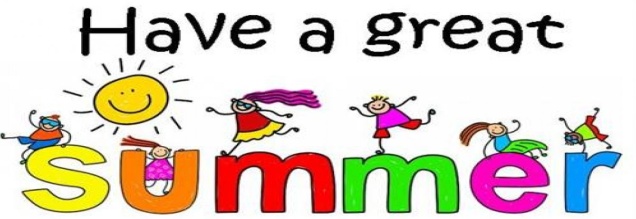 **Animal Research Continued:Make sure to share all of your animal research with me that you have completed. You can do that through FlipGrid, email, or turning in the completed packet.**Mini Miss Osani Continued: Please share your adventures with me! You can do through FlipGrid, email or return it to the bin at school.**End of the School Year and Summer Birthdays:Say "Happy Birthday" on FlipGrid!**Summer Learning Mats:PLEASE TAKE ADVANTAGE OF THESE FUN SUMMER LEARNING OPPORTUNITIIES! This will help prevent the summer slide.**Lexia - First Grade Benchmark is completion through Level 9.**READ, READ, AND READ SOME MORE! 